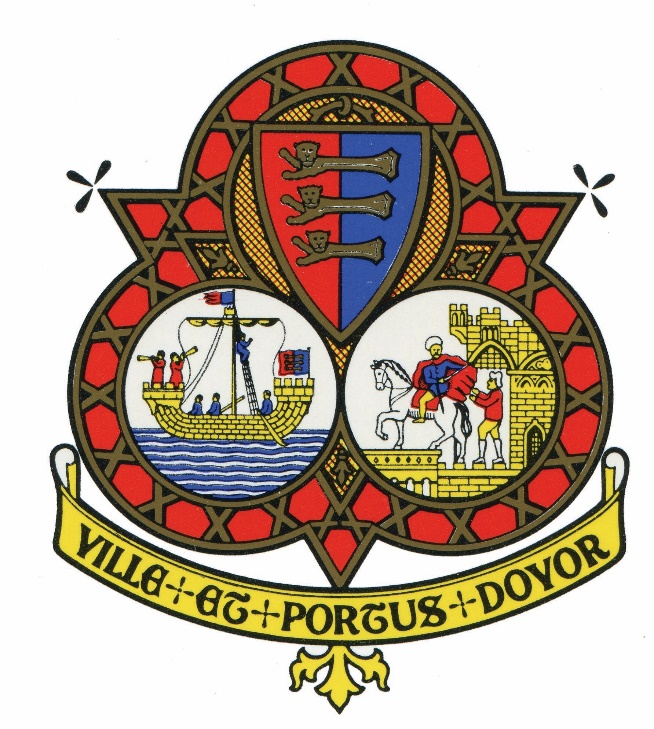 DOVER TOWN COUNCILCODE OF CONDUCTAdopted: 27 March 2019 – Min 322b2019 Version	Issued: April 2019 DOVER TOWN COUNCILCODE OF CONDUCTThis Code of Conduct document was adopted by the Town Council at its Meeting held on 27th March 2019 (Minute No. 322b).IntroductionPursuant to section 27 of the Localism Act 2011, Dover Town Council (‘the Council’) has adopted this Code of Conduct to promote and maintain high standards of behaviour by its members and co-opted members whenever they conduct the business of the Council, including the business of the office to which they were elected or appointed, or when they claim to act or give the impression of acting as a representative of the Council. This Code of Conduct is based on the principles of selflessness, integrity, objectivity, accountability, openness, honesty, and leadership.DefinitionsFor the purposes of this Code, a ‘meeting’ is a meeting of the Council, any of its committees, working groups, joint committees or joint working groups. For the purposes of this Code, and unless otherwise expressed, a reference to a member of the Council includes a co-opted member of the Council.Member obligationsWhen a member of the Council acts, claims to act or gives the impression of acting as a representative of the Council, they have the following obligations.They shall behave in such a way that a reasonable person would regard as respectful.They shall not act in a way which a reasonable person would regard as bullying or intimidatory. They shall not seek to improperly confer an advantage or disadvantage on any person.They shall use the resources of the Council in accordance with its requirements. They shall not disclose information which is confidential or where disclosure is prohibited by law.They shall properly and fully, to the best of their ability, engage in the councils adopted policy and practice in relation to complaints or grievances brought against them.Registration of interestsWithin 28 days of this Code being adopted by the Council, or the member’s election or the co-opted member’s appointment (where that is later), they shall register with the Monitoring Officer the interests which fall within the categories set out in Appendices A and B. Upon the re-election of a member or the re-appointment of a co-opted member, they shall within 28 days re-register with the Monitoring Officer any interests in Appendices A and B. A member shall register with the Monitoring Officer any change to interests or new interests in Appendices A and B within 28 days of becoming aware of it.A member need only declare the existence but not the details of any interest which the Monitoring Officer agrees is a ‘sensitive interest’.  A sensitive interest is one which, if disclosed on a public register, could lead the member or a person connected with the member to be subject to violence or intimidation.Declaration of interests at meetingsWhere a matter arises at a meeting which relates to an interest in Appendix A the member shall not participate in a discussion or vote on the matter.  They only have to declare what their interest is if it is not already entered in the member’s register of interests or if they have not notified the Monitoring Officer of it.Where a matter arises at a meeting which relates to an interest in Appendix A which is a sensitive interest, the member shall not participate in a discussion or vote on the matter.  If it is a sensitive interest which has not already been disclosed to the Monitoring Officer, the member shall disclose they have an interest but not the nature of it. Where a matter arises at a meeting which relates to an interest in Appendix B, the member shall not vote on the matter.  They may speak on the matter only if members of the public are also allowed to speak at the meeting. A member only has to declare their interest in Appendix B if it is not already entered in their register of interests or they have not notified the Monitoring Officer of it or if they speak on the matter.  they hold an interest in Appendix B which is a sensitive interest not already disclosed to the Monitoring Officer, they shall declare the interest but not the nature of the interest.Where a matter arises at a meeting which relates to a financial interest of a friend, relative or close associate (other than an interest in Appendix A), the member shall disclose the nature of the interest and not vote on the matter.  They may speak on the matter only if members of the public are also allowed to speak at the meeting.  If it is a ‘sensitive interest’ the member shall declare the interest but not the nature of the interest.DispensationsOn a written request made to the Council’s proper officer, the Council may grant a member a dispensation to participate in a discussion and vote on a matter at a meeting even if they have an interest in Appendices A and B if the Council believes that the number of members otherwise prohibited from taking part in the meeting would impede the transaction of the business; or it is in the interests of the inhabitants in the Council’s area to allow the member to take part or it is otherwise appropriate to grant a dispensation.SANCTIONSAs a last resort and in the event of a reputational risk to the Council, sanctions as described in this section may be considered and applied.18.	(a) 	In the event of, and the agreement of the Mayor on the basis of evidence provided by the Proper Officer that any Councillor is refusing, or appears to be refusing, to take part in the proceedings described in clause 6 of this code then the following sanctions may be applied and their application will be notified to the next full Town Council Meeting: 	(b)	Suspension of Committees the Councillor is a member of for 6 months;	(c)	Suspension from all external representative roles for which the Councillor has been appointed.20.	If the Councillor subsequently engages in the proceedings as described in Clause 6 of this Code then the Mayor may remove either or both of the sanctions applied.Appendix A Interests defined by regulations made under section 30(3) of the Localism Act 2011 and described in the table below.*‘Securities’ means shares, debentures, debenture stock, loan stock, bonds, units of a collective investment scheme within the meaning of the Financial Services and Markets Act 2000 and other securities of any description, other than money deposited with a building society.Appendix B An interest which relates to or is likely to affect:any body of which the member is in a position of general control or management and to which they are appointed or nominated by the Council;any body—exercising functions of a public nature;directed to charitable purposes; orone of whose principal purposes includes the influence of public opinion or policy (including any political party or trade union) of which the member of the Council is a member or in a position of general control or management;any gifts or hospitality worth more than an estimated value of £50 which the member has received by virtue of their office.SubjectDescriptionEmployment, office, trade, profession or vocationAny employment, office, trade, profession or vocation carried on for profit or gain.SponsorshipAny payment or provision of any other financial benefit (other than from the Council) made to the member during the 12-month period ending on the latest date referred to in paragraph 6 above for expenses incurred by him/her in carrying out his/her duties as a member, or towards his/her election expenses.This includes any payment or financial benefit from a trade union within the meaning of the Trade Union and Labour Relations (Consolidation) Act 1992.ContractsAny contract made between the member or between his/her spouse or civil partner or the person with whom the member is living as if they were spouses/civil partners (or a body in which such a person is a partner in a firm, a director of an incorporated body or holds the beneficial interest in securities*) and the Council —(a) under which goods or services are to be provided or works are to be executed; and(b) which has not been fully discharged.LandAny beneficial interest in land which is within the area of the Council.LicencesAny licence (alone or jointly with others) to occupy land in the area of the relevant authority for a month or longer.Corporate tenanciesAny tenancy where (to the member’s knowledge)—(a) the landlord is the Council; and(b) the tenant is a body in which the member, or his/her spouse or civil partner/ the person with whom the member is living as if they were spouses/civil partners have a beneficial interest.SecuritiesAny beneficial interest in securities of a body where—(a) that body (to the member’s knowledge) has a place of business or land in the area of the Council; and(b) either—(i) the total nominal value of the securities* exceeds £25,000 or one hundredth of the total issued share capital of that body; or(ii) if the share capital of that body is of more than one class, the total nominal value of the shares of any one class in which the relevant person has a beneficial interest exceeds one hundredth of the total issued share capital of that class.